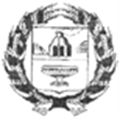 АДМИНИСТРАЦИЯ НОВОМОНОШКИНСКОГО СЕЛЬСОВЕТАЗАРИНСКОГО РАЙОНА АЛТАЙСКОГО КРАЯП О С Т А Н О В Л Е Н И Е22.09.2022                                                                                                                 № 55с. НовомоношкиноВ связи с естественным понижением температуры наружного воздуха (ниже +8 о С)ПОСТАНОВЛЯЮ:1. Определить отопительный сезон 2023-2024 гг. в муниципальном образовании Новомоношкинский сельсовет      Заринского района      Алтайского края      с   22 сентября 2023 г.2.Обнародовать настоящее постановление в установленном законом порядке и разместить на официальном сайте Администрации Заринского района Алтайского края.3.  Контроль за исполнением настоящего постановления оставляю за собой.Глава Администрации сельсовета                                                               А.С. Тымко	О начале отопительного сезона 2023-2024 гг. 